Инструкция по работе в системе электронного мониторинга для сотрудников организаций культуры.Общее назначение системыСистема электронного мониторинга предназначена для автоматизированного сбора различной информации с организаций культуры.  Сбор информации происходит путем заполнения различных отчетов сотрудниками организаций культуры.Вход в системуДля входа в систему необходимо перейти по ссылке http://mon.ast63.ru После перехода по ссылке пользователь должен ввести полученный логин и пароль от системы. Логином служит адрес электронной почты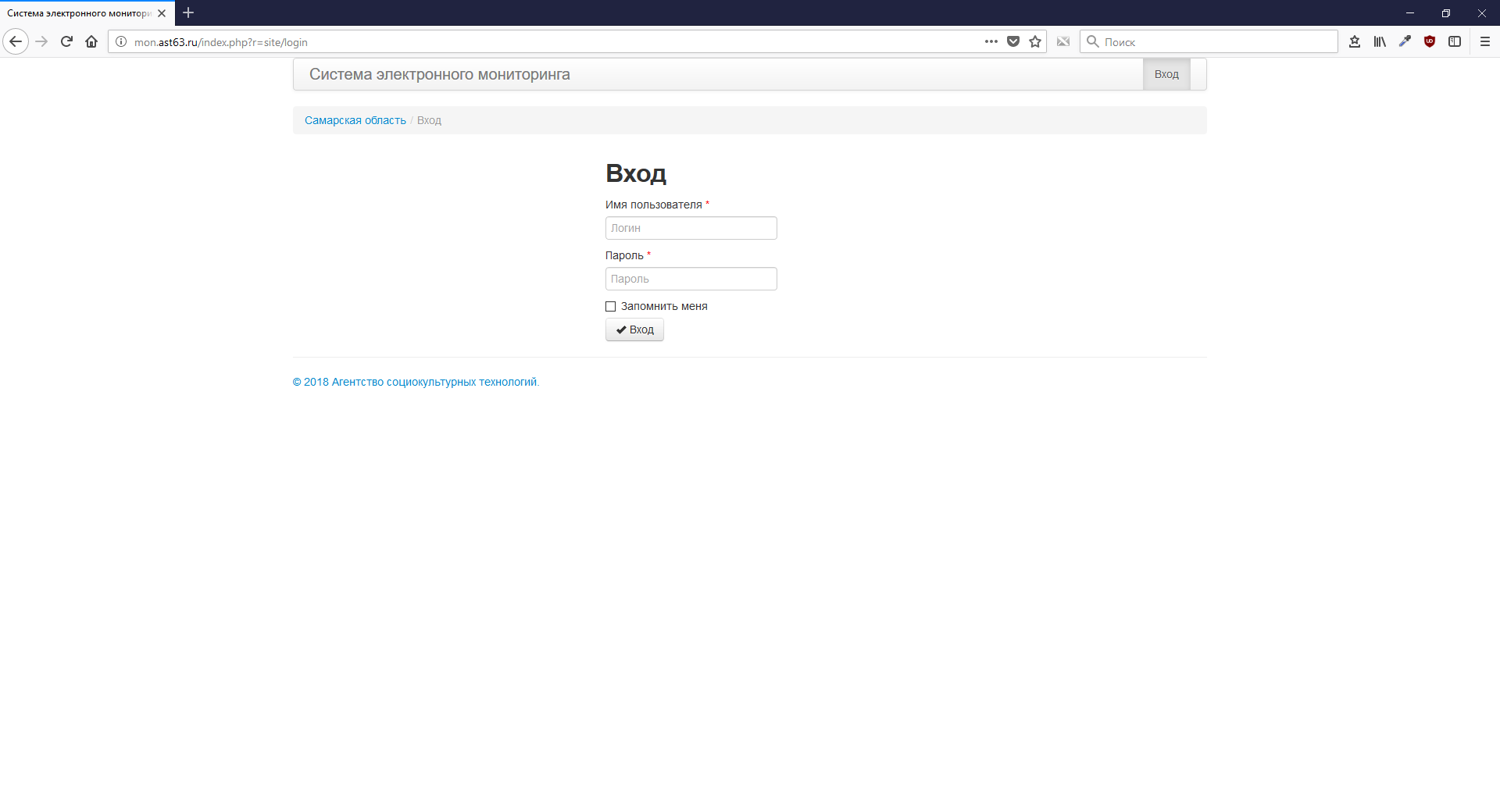 После ввода логина и пароля пользователь попадает в кабинет организации. В случае, если логин и пароль от системы утрачен для их восстановления необходимо обратиться к специалисту, ответственному за мониторинг, в муниципалитете.Работа в кабинете организацииКабинет организации является основным местом для работы в системе. Внешний вид кабинета представлен ниже на рисунке.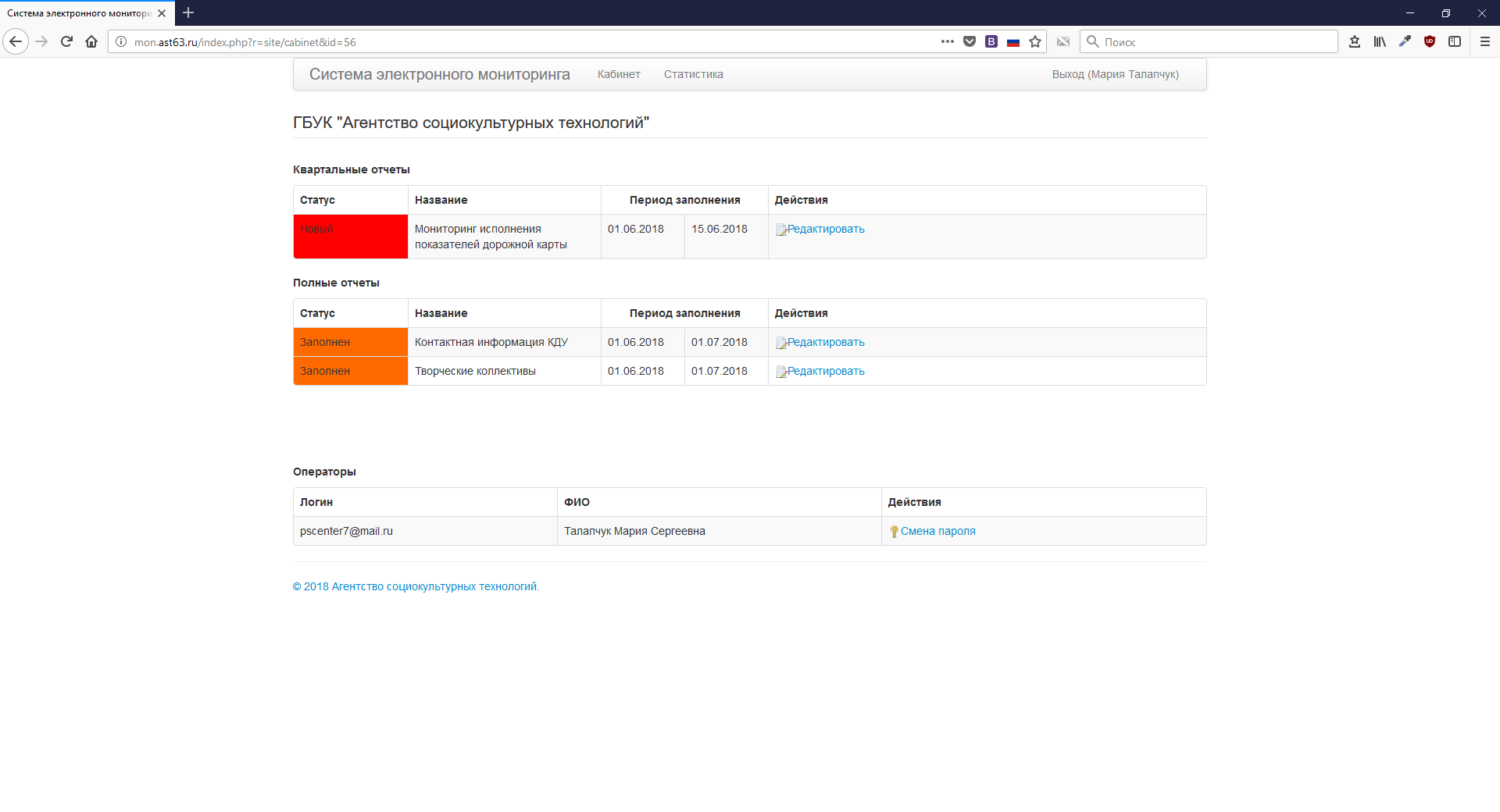 В центральной части кабинета организации представлены отчеты, которые необходимо заполнить. Все отчеты имеют определенный статус:Новый. В данном статусе отчет находится, если он не заполнялся сотрудником организации.Заполнен. После заполнения и сохранения отчета он переходит в статус «Заполнен».Доработать. В данный статус отчет переходит, когда сотрудник вышестоящей организации нашел в нем недостатки и отправил его на доработку.Заблокирован. В данном статусе отчет находится, когда отчет проверен сотрудником муниципалитета и в нем не обнаружено ошибок. Для редактирования отчет недоступен.Принят. В данном статусе отчет находится, когда он был проверен на областном уровне и в нем не обнаружены ошибки. Для редактирования отчет недоступен.Кроме того, отчеты делятся на следующие типы:Ежемесячные отчет. Данные отчет заполняются ежемесячноКвартальные отчеты. Данные отчет заполняются один раз в кварталГодовые отчеты. Отчеты данного типа собираются один раз в годПолные отчеты. Данные отчеты либо собираются однократно, либо действуют продолжительное время (несколько лет) и позволяют оперативно вносить изменения по мере изменения данных.Каждый отчет имеет сроки заполнения – они указаны в графе период заполнения. Для полных отчетов период заполнения обозначает период, в который отчет должен быть заполнен первоначально.Для заполнения/редактирования отчета необходимо нажать ссылку «Редактировать». В качестве примера на рисунке приведен внешний вид отчета «Мониторинг исполнения показателей дорожной карты».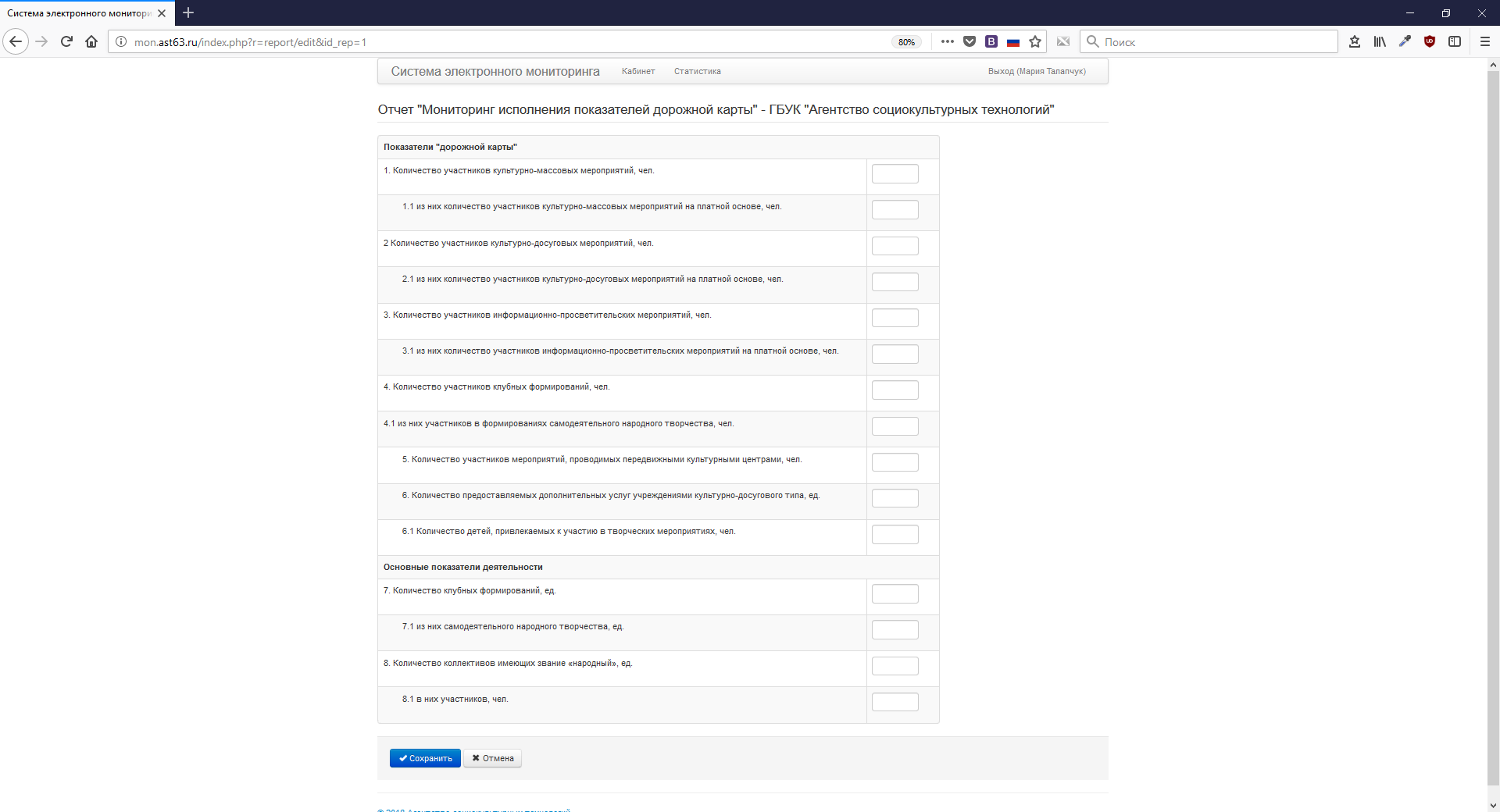 Сверху отчет в случае необходимости приведена краткая инструкция по заполнению отчета.В общем случае после заполнения отчета необходимо нажать кнопку «Сохранить» после полного заполнения отчета. Система автоматически контролирует корректность заполнения отчета и укажет на явные ошибки в отчете (неверный формат данных, отсутствие обязательных данных и т.п.) В случае если, ошибки обнаружатся после проверки специалистами вышестоящих организаций, они будут отображать сверху отчет в разделе «Замечания по отчету».Для того чтобы выйти из отчета без сохранения, необходимо нажать кнопку «Отмена».После заполнения и сохранения отчет из статуса «Новый» переходит в статус «Заполнен». Дальнейшая смена статусов отчета зависит от представителей вышестоящих организаций и описана выше.Кроме отчетов в кабинете доступен и другой функционал.Снизу от блока отчетов находится блок управления оператором организации. Доступно единственное действие – смена пароля. Для этого необходимо нажать ссылку «Смена пароля». Для смены пароля необходимо ввести текущий пароль, а также два раза новый пароль.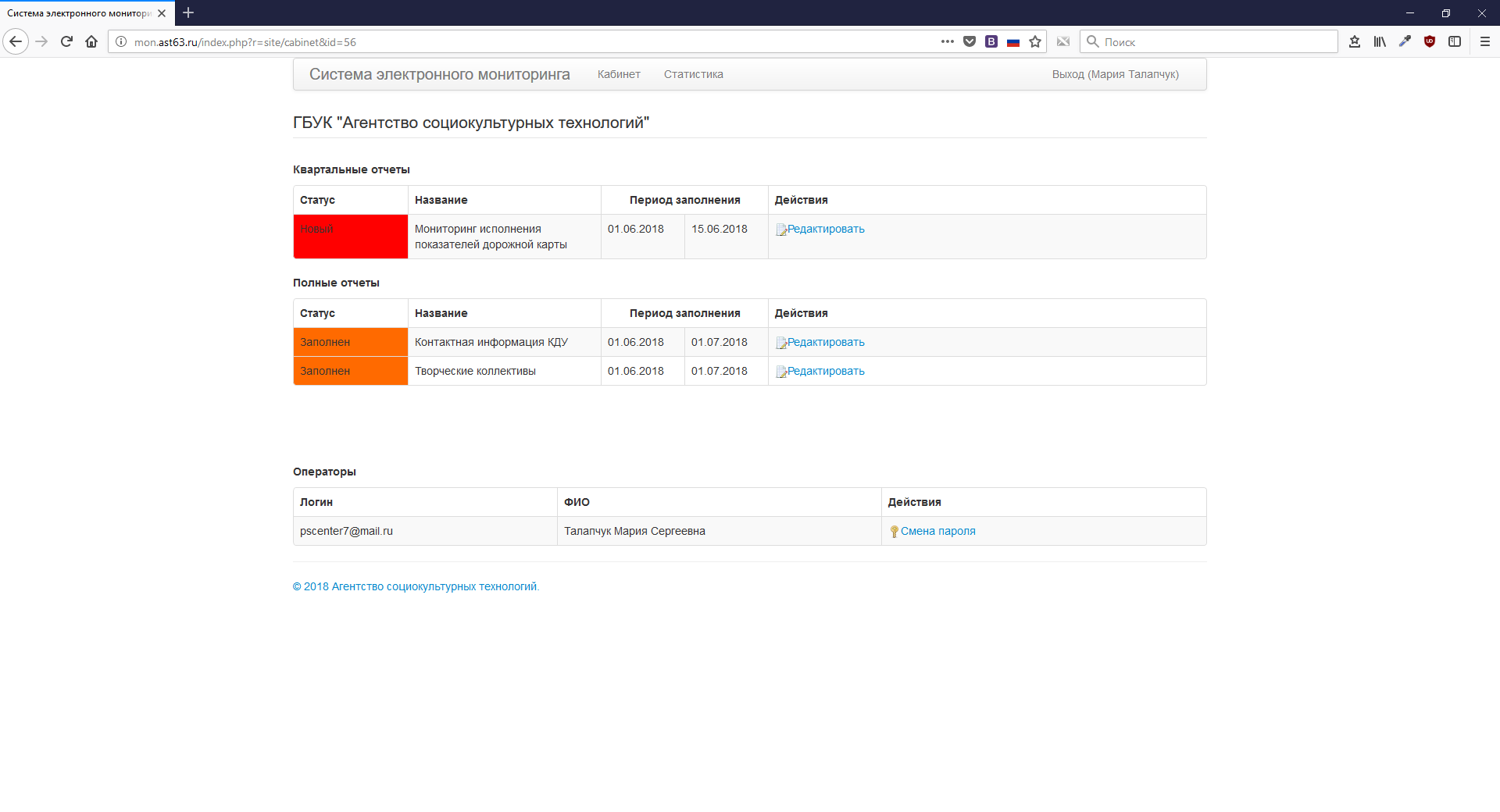 Для изменения логина или для добавления дополнительных операторов организации необходимо обратиться к сотрудникам муниципалитета отвечающим за систему.Для выхода из системы необходимо нажать ссылку «Выход» в верхнем правом углу кабинета.Также в кабинете организации доступен раздел «Статистика» (ссылка сверху посередине). В данном разделе представлены итоговые данные по собранным в системе отчетам.  Для операторов организаций могут быть доступны данные не по всем собираемым отчетам. Доступность данных регулируется на областном уровне.